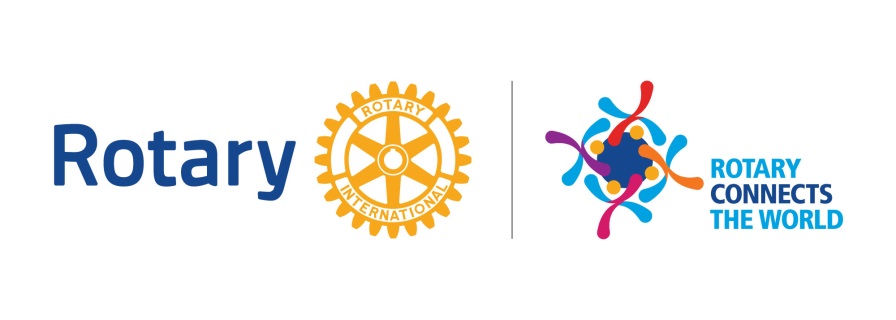 District Governors Notes for September 2019The first of the new style ROTO publications for the year has been well received but we still need to be asking “people” to come and “Join in” supporting our upcoming events by publicising the dates and venues. World Polio Day 24th October, Children in Need, Firework events in November (Kidsgrove and Stafford), local club Youth competitions and the Christmas build-up of Santa sleighs, Trees of Light, Carol singing and meals/parties (KidsOut Drayton Manor 3rd Dec)Conference in Bath 20-22nd September was blessed with lovely weather and a vibrant location, speakers who made us think about and be inspired by what your Rotary does in District 1210 and how we all connect locally. “Rotary Works”.September saw our Vocational Study Exchange Team visiting Finland to expand their skills through Rotary. Come to hear their presentations on 18th October at The Lindens or 19th November at Uttoxeter. Plans for next year with Denmark are in hand and applications for that are required after Christmas. Youth Competitions please note National Finals for some of these are planned to happen at the changing Rotarygbi Conference format planed for the NEC 1-3rd May 2020 Rotary EXPO. Make a note of the date and plan to see Rotary in action with many partners and project facilitators at a local venue. Polio our greatest project is to be “Celebrated” on the 24th October by events and lighting up buildings “Purple for Polio”. Let me know if you are able to do this please and where.All the Youth competition rules and application forms for 2019-20 are now all available to download from the district website, please let your local groups, clubs and schools know. KidsOut FunDay on 3rd December is thanks to the generosity of its national fundraising campaign  happy to consider support by £5/participant your Rotary club events for suitable individuals arranged in your communities around this date. Please contact me ref Drayton Manor or a club event. Together we can make the connections in our local communities work this Christmas.Clubs have asked what is happening in the Bahamas following hurricane Dorian. As well as the support being given directly by our partners like Shelterbox, Disaster Aid & Water Aid a local update is attached for your information.Brian ReillyDG District 1210 2019-20